LeerdoelGegevens delen en verzamelenKritisch kijken naar informatie en op waarde leren schattenDe opdracht – 45 minGa met jouw viertal bij elkaar zittenBekijk een van de onderstaande filmpjes over hoe je de betrouwbaarheid van bronnen checktFilmpje 1 of Filmpje 2Vertel welke informatie je hebt gevonden aan je groep. (volg je plan van aanpak of Trello). Denk aan: De uitkomst van de interviews of andere informatie van die je van experts hebt gekregenOnline gevonden informatieAndere bronnenKritisch kijkenStel jezelf de vraag: Kloppen deze resultaten wel? Waarom zouden ze wel of niet kunnen kloppen? (denk aan de informatie in de filmpjes). Gebruik deze checklist Stel kritische vragen aan elkaar. Waar komt de informatie vandaan en waarom is het betrouwbaar?Wat gaan we gebruiken? Is er nog wat nodig?Heb je alle informatie om het vraagstuk goed uit te leggen? Zijn alle argumenten en tegenargumenten aan bod gekomen?Welke informatie ga je gebruiken in het eindproduct? Wat heb je daarvoor nodig?PortfolioHet antwoordformulier wordt opgenomen in het porfolioHet wordt beoordeeld met voldaan/niet voldaan Dit formulier kan je uploaden in Teams in de map van periode 1Kritisch kijkenBeschrijf hieronder waarom jouw informatie waarschijnlijk betrouwbaar is. Met andere woorden: waarom is jouw bron betrouwbaar?Heb je ook bepaalde informatie niet gebruikt omdat je niet zeker weet of het klopt? Zo ja welke en waarom?Keuzedeel duurzaamheid in het beroep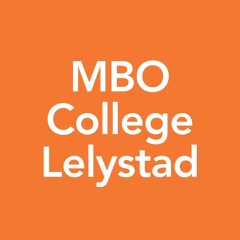 Opdracht 1.7  Kritisch kijken  Hoe betrouwbaar is de gevonden informatie?Keuzedeel duurzaamheid in het beroepAntwoordformulier opdracht 1.7 Kritisch kijkenPortfolio KD duurzaamheid in het beroepNaam: 